Муниципальное общеобразовательное учреждение«Средняя общеобразовательная школа №19» (дошкольное образование)Детско-родительский проектПроект «Развитие читательского интереса у детей» (подготовительная группа компенсирующей направленности для детей с ТНР)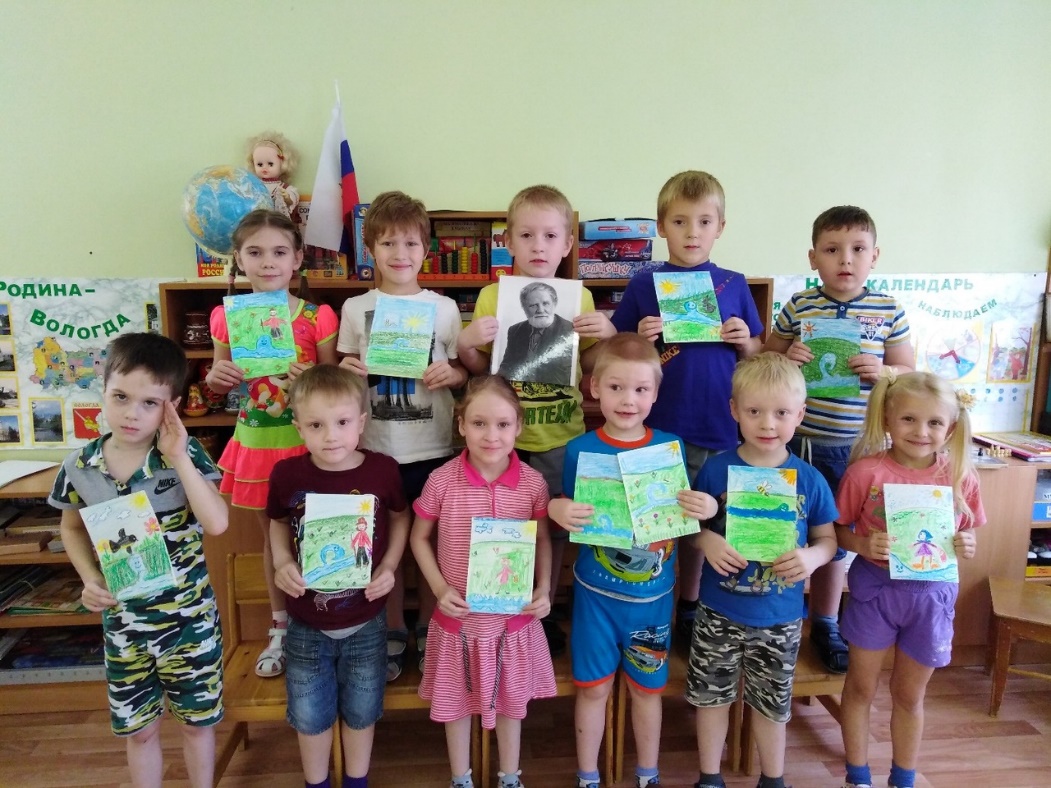 Воспитатели: Воронина Юлия ЮрьевнаПроект «Развитие читательского интереса у детей»Вид проекта: практико-ориентированныйПродолжительность проекта: долгосрочный (1 год)Участники проекта:- дети подготовительной к школе группы,- воспитатели,-  родители воспитанников,- сотрудники библиотеки.Актуальность проекта:Процесс общения ребёнка-дошкольника с книгой – это процесс становления в нём личности. О важнейшей роли книги в формировании человека говорилось еще во времена Ярослава Мудрого. Книга должна войти в мир ребёнка как можно раньше, обогатить этот мир, сделать его интересным, полным необычайных открытий. Ребёнок должен любить книгу, тянуться к ней.Но, как известно, современные дети всё чаще проводят своё время за компьютерными играми, просмотром телепередач и всё реже читают книги.В условиях, когда создаются целые электронные библиотеки, трудно заставить ребёнка взять в руки книгу, тем более ребенка – дошкольника, т.к. он является своеобразным читателем. Слово «читатель» по отношению к дошкольному возрасту условно. В действительности это слушатель, чья встреча с книгой полностью определяется взрослым человеком, начиная от выбора текста для чтения и кончая продолжительностью общения с книгой. Вкус, интерес к произведению, его трактовка, умение ориентироваться в круге детского чтения, создание системы чтения – всё это во власти взрослого. От взрослого в большей степени зависит и то, станет ли ребёнок настоящим, увлечённым читателем или встреча с книгой в дошкольном детстве мелькнёт случайным, ничего не значащим эпизодом в его жизни.От установок взрослого также зависит и то, какое отношение к процессу чтения, к литературе вырабатывается у ребёнка.На сегодняшний день актуальность решения этой проблемы очевидна, ведь чтение связано не только с грамотностью и образованностью. Оно формирует идеалы, расширяет кругозор, обогащает внутренний мир человека. В книгах заключено особое очарование: книги вызывают в нас наслаждение, они разговаривают с нами, дают нам добрый совет, они становятся живыми друзьями для нас.В детском саду было проведено анкетирование детей и родителей с целью определения степени влияния книг на формирование нравственных представлений детей, которое показало, что 80 % детей и родителей отдают предпочтение просмотру телевизора и играм на компьютере. У современных детей телевизор и компьютер, как фон жизни, их воспринимают как членов семьи, многие кушают, играют и даже засыпают под его звуки. Только 20 % из опрошенных отдали предпочтение чтению книг. Все эти факты послужили разработке данного проекта.Нам необходимо найти эффективные формы работы по приобщению детей к чтению, увлекая этим дошкольников и их родителей.Цель:Формирование устойчивого интереса ребёнка к литературе, как виду искусства. Привлечение родителей к поддержанию детского интереса к книге, к чтению, в том числе семейному.Задачи:Приобщать детей к книжной культуре, воспитывать грамотного читателя.Повысить эффективность работы по приобщению детей к книге во взаимодействии всех участников образовательного процесса: педагогов, детей, родителей.Совершенствовать стиль партнёрских отношений с семьёй, культурными и общественными организациями, способствующими воспитанию у детей интереса к художественной литературе.Способствовать поддержанию традиций семейного чтения.Повысить культуру речи родителей и детей.Воспитывать бережное отношение к книге как результату труда многих людей.Предполагаемый результат (на уровне детей):Повышение интереса детей к художественной литературе.Разработка системы работы с книгой.Повышение компетентности членов семьи в вопросах воспитания грамотного читателя, речевого   развития ребёнка.Возрождение домашнего чтения.Позитивные изменения в речи детей.Предполагаемый результат (на уровне родителей):Повышение интереса к мероприятиям, проводимым городской библиотекой Активизация семейного домашнего чтенияПовышение родительской компетенции в вопросах развития читательского интереса у детейПлан реализации проектаЭта работа предполагает наличие трех этапов, каждый из которых включает в себя определенные задачи и алгоритм действий:Подготовительный.ОсновнойЗаключительный.План совместной работы с МБУК «Централизованной библиотечной системой г. Вологды» городской библиотекой №3Цель:- Привлечь детей к книге, закрепить интерес к чтению, в том числе семейному.Формы работы: чтение вслух, викторины, конкурсы, литературные утренники, творческие занятия.Анкета для родителей «Место книги в вашей семье»Уважаемые родители!Просим вас ответить на вопросы анкеты:1. Читаете ли вы ребёнку книги?  Если да, то как часто:- ежедневно- несколько раз в неделю- редко, когда есть время2. Вы читаете детям книги:- по просьбе ребенка- по своей инициативе3. Обсуждаете ли вы прочитанное с ребёнком?4.Есть ли у ребёнка домашняя библиотека? Сколько книг  (приблизительно) она включает? Каких жанров (стихи, сказки и т.д.) 5. Какие книги предпочитает ваш ребёнок: - сказки - стихи - литературу о природе - энциклопедии, книги познавательного содержания - нет определённых предпочтений6. Рассказывает ли ваш ребёнок о тех книгах, которые прочитали в          детском саду? _________________________________________________ 7. Ходите вы с ребёнком в библиотеку? ___________________________8. Читаете ли вы с ребёнком произведения для длительного чтения? Если да, то какие последние произведения вы прочитали? ____________________________________________________Спасибо за сотрудничество!Материал консультации для родителей«Развивающие функции художественной литературы»Наступила новая эра – эра электронной культуры. На ее пороге важны и благодарная память о книге, и творческий поиск возможностей укрепления ее будущего. Потому что, перестав читать, человек незаметно для себя может престать быть Человеком с большой буквы или же вовсе не сформироваться.	С самого раннего детства мы – взрослые вводим ребенка в удивительный мир книги, начиная с рассматривания красочных иллюстраций, а затем и к самому прочтению произведения. Дети очень любят слушать то, что им читают взрослые – народные сказки, рассказы, стихи… нередко требуют перечитывать полюбившиеся им тексты. Лишь позже, несколько раз прочитав ее вместе с взрослым, ребенок, чинно переворачивая каждую страницу, будет «читать» ее, проговаривая знакомый текст. В этом ему помогают красочные картинки, напоминающие развитие сюжета.	В своей практике вы не раз сталкивались с тем, что многие дети вместо игрушек приносят в д/с книжки из своей домашней библиотечки. Насколько удивительны они! Это и различные детские познавательные энциклопедии, написанные в доступной для малышей форме, и любимые сказки, и исторические книги про рыцарей, и про любимых мальчишками динозавров и т.д. и воспитатель старается это не оставить без внимания. Ведь ребенок ждет того момента, когда воспитатель вместе с детьми, усевшись в укромном уголке, начнет рассматривать и читать его книгу. Интересное содержание, богатство фантазии, яркие художественные образы привлекают внимание ребенка, доставляют ему радость и в то же время оказывают на него воспитательное воздействие.	В.Г. Белинский в свое время говорил о том, что детская книга пишется для воспитания, а «воспитание – великое дело: им решается участь человека».	Именно художественная литература питает ум и воображение ребенка, открывая ему новые миры, образы и модели поведения, являясь мощным средством духовного развития личности.	Нравственное, интеллектуальное, эстетическое развитие детей и подростков напрямую связано с получаемой ими духовной пищей.	Функции художественной литературы в развитии детей столь широки и неотделимы друг от друга, что лишь условно их можно разделить на познавательно-нравственную и эстетическую.	К познавательно-нравственной функции можно отнести:Развитие и активизацию воображения, образного мышления (использование на занятиях условных заместителей-символических обозначений персонажей сказок), кроме того, ребенок может включаться в совместную со взрослым литературно-художественную деятельность. Например, игра в историю с продолжением. Читаем начало сказки и просим придумать ей окончание, только чтобы у каждого было свое…;Расширение представлений о мире. (Примером может служить произведение Б.Житкова «Что я видел», рассказывающее о мальчике Алеше, который путешествовал в Москву и на Украину). Это произведение является своеобразной энциклопедией для детей;Освоение моделей человеческого поведения в разных обстоятельствах. (Примером могут служить произведения С.Михалкова, В.Маяковского, К.Чуковского и мн. других авторов); Формирование эмоционально-ценностных установок по отношению к разным аспектам действительности, природному и рукотворному миру, миру человеческих отношений (С.Маршак «Вчера и сегодня»);К эстетической функции относится приобщение к словесному искусству как таковому в его различных формах:Выделение в художественных произведениях средств художественной выразительности – эпитетов и сравнений – и активное их применение детьми при пересказе сказок, описании предметов, игрушек, ответах на вопросы, сочинении историй;Эмоционально выразительное чтение и рассказывание. С одной стороны, это заучивание и чтение отдельных стихотворений, с другой – участие в драматизации с индивидуальными ролями, требующими от детей интонационной и мимической выразительности;Воспитание культуры чувств и переживаний (ребенок живет жизнью героев, сам как бы становится участником предаваемых событий, волнуется, переживает, радуется, грустит, сочувствует добру, осуждает зло.)Реализация этих развивающих функций осуществляется за счет смысловой наполненности и структуры художественных текстов.По словам известного литературоведа Ю.М. Лотмана, художественные тексты обладают свойствами «сгущенной информативности», т.е. содержат столько сведений о мире, сколько же может дать ограниченный временем и пространством реальный опыт. Отсюда художественные тексты – при правильном их подборе – могут охватить если не все, то большую часть образовательных тематических содержаний, которые необходимо освоить детям.Используя художественные тексты как готовый культурный материал, воспитатель выступает проводником детей в миры, создаваемые книгой, а как партнер вместе с детьми удивляется восхищается, огорчается, сопереживает персонажам в происходящих с ними событиях.	Персонажи больших художественных произведений для детей- обычно удивительные экспериментаторы, исследователи,путешественники. Поэтому события, происходящие с ними в том мире, в котором они живут, могут послужить мотивом, отправным моментом для интересной деятельности взрослого с детьми.Например:Неужели работник смог так легко справиться с Самоделкиным с помощью простого магнита? (Ю. Дружков. Приключения Карандаша и Самоделкина)Давайте посмотрим, как действует магнит: обладает ли он такой « волшебной» силой на самом деле?На чем только не путешествовал Алеша-Почемучка (Б.Житков. «Что я видел»).- 	Попробуем разобраться в этих видах транспорта. Отличный повод для классификационной работы.Удачно ли выбрал Винни-Пух плавательное средство для спасения от наводнения? (А.Милн. Винни-Пух и все-все-все.) Что надежнее – пустой горшок или зонтик? Не утонет ли пустой горшок? Почему один предмет тонет, а другой – нет?   (Можно провести эксперимент).Художественные тексты предоставляют много поводов и для интересной продуктивной деятельности. Взять хотя бы сказку «Заюшкина избушка» и предложить детям помочь лисе исправиться – смастерить для лисы домик не хуже, чем у зайчика. (Предложить для этого весь необходимый материал: карандаши, пластилин, строительный материал). Финал сказки: лиса и зайчик подружились. Можно придумывать и мастерить из картона, цветной бумаги и др. материалов атрибуты персонажей, чтобы потом поиграть, поставить спектакль по мотивам прочитанной книги. Иначе говоря, чтение художественной литературы выступает как одна из форм совместной партнерской деятельности взрослого с детьми.В больших текстах можно обнаружить кладезь интригующих тем, поводов для организации с детьми интересной познавательно-исследовательской и продуктивной деятельности.Разумеется, чтобы подбирать художественные произведения для чтения и использовать их как смысловой фон для других видов деятельности, воспитатель сам должен хорошо ориентироваться в текстах, по крайней мере, прочитывать их заранее и определять, какие из них придутся по душе детям его группы.	Важно, чтобы чтение не стало принудительным занятием: Книга должна развивать ребенка, но и одновременно – доставлять удовольствие.	В связи с этим представляется целесообразным определить некоторые общие методические требования:Чтение художественных текстов должно быть ежедневным, чтобы войти в привычку, создать ритуал жизни группы;Время для чтения должно быть определено в распорядке дня;Чтение должно проходить в непринужденной обстановке (дети располагаются вблизи взрослого как им удобно); каждый ребенок добровольно присоединяется к читающему, это не вменяется ему в обязанность. Не желающие в данный момент слушать чтение обязательно соблюдают правило: заниматься своими делами тихо, не мешая остальным;Читая книгу, воспитатель выступает как партнер детей по восприятию ее содержания (проявляет соответствующие эмоции – удивление, изумление, сострадание и т.п.), монотонное, механическое (отчужденное) чтение может отбить у детей охоту слушать даже самую интересную книгу;Воспитатель сам подбирает подходящие для детей его группы художественные тексты, сам определяет последовательность их чтения, руководствуясь принципом чередования: большие литературные формы для длительного (продолжающегося) чтения – малые литературные формы для непродолжительного; целесообразно также чередовать стихотворные и прозаические произведения. В зависимости от интереса и пожеланий детей можно возвращаться к ранее прочитанным текстам;При подборе и планировании последовательности чтения художественных текстов воспитатель руководствуется происходящими событиями (праздники, памятные даты), тематическими циклами, намеченными для познавательно-исследовательской деятельности, и направленностью актуальных интересов детей группы. Список подобранных текстов постоянно корректируется педагогом, с учетом появляющихся у детей вопросов, возникающих в группе конфликтов и коллизий, решение которых может быть подсказано книгой;В каждой группе всегда должно быть несколько сборников художественных текстов из рекомендательного списка (стихи, фольклорные и авторские сказки, рассказы детских писателей), из которых воспитатель, реагируя на актуальную ситуацию, может в любой момент выбрать подходящее произведение. Хрестоматия не должна быть единственным или основным источником художественных текстов. СодержаниеЗадачиСрокиОтветственныеПодготовительный этапПодготовительный этапПодготовительный этапПодготовительный этап1.Составление плана реализации проекта.2.Изучение методической литературы по теме.3. Анкетирование родителей «Место книги в вашей семье».4.Беседа с детьми «Моя любимая книга»5.Составление плана совместных мероприятий с детской библиотекой6. Проведение самоанализа состояния книжного уголка в группе в соответствии с возрастом детей, спецификой работы- Познакомить участников образовательного процесса с проектом;-изучить мнение всех участников образовательного процесса по проблеме;- подобрать методическое обеспечение проекта;- разработать перспективные планы, план совместной работы с детской библиотекой, конспекты мероприятий, консультации, положение конкурса;Август-сентябрьвоспитатели подготовительных группОсновной этапОсновной этапОсновной этапОсновной этап1.Оформление уголка чтения в группе в соответствии с современными требованиями. 2.Оформление тематических выставок, посвящённых творчеству писателей.3. Выставки детских рисунков по мотивам прочитанных произведений.4. Составление памятки для родителей: «Примерный список детской художественной литературы.5.Открытые просмотры непосредственно образовательной деятельности по ознакомлению с художественной литературой с участием родителей.6.Консультации для родителей «Развивающие функции художественной литературы».7.Посещение мероприятий, организуемых на базе детской библиотеки в соответствии с темой недели. (План совместной работы с библиотекой)9. Проведение развлечения для детей совместно с родителями «В гостях у королевы книги».10.КВН «Вечер сказок и загадок».Пополнить фонд художественной литературы - Систематизировать материал по темам- Активизировать всех участников образовательного процесса в реализации проекта.Октябрь- майвоспитатели, родители,воспитатели подготовительных групп,библиотекарьродителиРодителиБиблиотекарьвоспитателиIII ЗаключительныйIII ЗаключительныйIII ЗаключительныйIII Заключительный1.Проведение повторного анкетирования, опроса, бесед со всеми участниками образовательного процесса.2.Подведение итогов реализации проекта - Изучить отношение всех участников образовательного процесса к проекту.- Выявление удовлетворённости всех участников образовательного процесса результатами реализованного проекта.-Анализ эффективности реализации проекта.-Обобщить и распространить накопленный опыт по формированию устойчивого интереса у детей к книгам.МайВоспитатели№Тема неделиТемы  мероприятий, содержаниеСрокиУчастие родителейОтветственные1.«Осень»БиблиочасЭкскурсия по библиотеке. Рассказ о книгах детского абонемента, обзор детских журналов, литературное чтение04.10.2017г.Организация посещения библиотеки с детьми в выходной Библиотекарь Жирова И.В.Воспитатели:Воронина Ю.ЮОбоева М.М. родители2.«Осень»«Рубцовская осень»Литературная гостиная к дню рождения Н.Рубцова18.10.2017г.Разучивание стихотворений, совместное творчество «Иллюстрируем стихи Н.Рубцова»3.«День народного единства»«День народного единства».История праздника01.11.2017Видеоролик «Стихи о России»4.«Домашние животные и их детёныши»«Животные в произведениях В.И.Белова»15.11.2017г.Участие в выставке рисунков, домашнее чтение5.«Разные материалы и изделия из них»«Лукошко загадок».Загадки, викторины, кроссворд, игры29.11.2017г.Сбор загадок родителями по лексическим темам6.«Новый год»Мини-проект «День рождения Волшебника.13.12.2017г.Творческая выставка поделок7.«Новый год»«Новогодний экспресс».Новый год в разных странах мира.27.12.2017г.Акция «Новый год на обложке ккиги»8.«Зима»Конкурс чтецов « Зимушка»17.01.2018г.Разучивание стихотворений9.«Народная культура и традиции»«Сказки ладные-сказки складные».(сотворчество с родителями – зимние сказки)31.01.2018г.Конкурс «Сочиняем сказки всей семьей»10.«День защитника Отечества»«Богатыри» (знакомство с былинами)14.02.2018г.Домашнее чтение былин11.«Опасные ситуации»«Основы безопасной жизнедеятельности.  Знает каждый гражданин важный номер 01.»С. Маршак «Рассказ о неизвестном герое». ОБЖ28.02.2018г.Помощь родителейВ организации и проведении развлечения «Юные пожарные»13.«Весна».«В гости к нам идёт весна!»Весна в рассказах, стихах, живописи, музыке.14.03.2018г.Участие родителей в литературной гостиной «В гости к нам идёт весна!»14.«Весна».Неделя детской книги. Любимые книги и писатели детства(А.Л.Барто)28.03.2018гСовместное творчество  «Мой любимое стихотворение «А.Барто»15.«День космонавтики».«День Космонавтики»Первые покорители космоса. История освоения полётов11.04.2018г.Литературная копилка (подбор текстового материала о космосе, космонавтах)16.«Здоровье главная ценность»«Вход неряхам запрещён!»Беседа с детьми о здоровье. Чтение сказки К.И. Чуковского «Мойдодыр»25.04.2018г.Домашнее чтение, участие в инсценировке.17.«До свидания, детский сад! Здравствуй школа!»«Творческая мастерская»Изготовление закладки для книг23.05.2018г.Участие родителей в мастер-классе «Закладка»